ЗАЯВЛЕНИЯ заявляю, что беру на себя полную ответственность за неправильное заполнение полей формы, ее не заполнение или предоставление ложной информации, связанной с заявкой на языковой курс.О любых изменениях данных, содержащихся в заявке, будет немедленно сообщено в WSB.я даю согласие на обработку моих персональных данных в целях найма в соответствии с Общим регламентом по защите данных от 27 апреля 2016 года. (RODO, Dz. Urz. UE L 119 z 04.05.2016).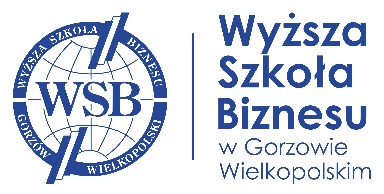 ЗАЯВКА НА КУРС ПОЛЬСКОГО ЯЗЫКА
ŕ ЗАПОЛНИТЬ БОЛЬШИМИ БУКВАМИ    ßУРОВЕНЬ ВЛАДЕНИЯ ЯЗЫКОМУРОВЕНЬ ВЛАДЕНИЯ ЯЗЫКОМУРОВЕНЬ ВЛАДЕНИЯ ЯЗЫКОМ□ начинающий A1□ элементарный A2□ средний B1Предпочтительные часы занятий:          □ до обедa          □ после обедaПредпочтительные часы занятий:          □ до обедa          □ после обедaПредпочтительные часы занятий:          □ до обедa          □ после обедaЛИЧНЫЕ ДАННЫЕЛИЧНЫЕ ДАННЫЕЛИЧНЫЕ ДАННЫЕФАМИЛИЯ:ИМЕНА:ДАТА РОЖДЕНИЯ:МЕСТО РОЖДЕНИЯ:PESEL:ГРАЖДАНСТВО:РОДНОЙ ЯЗЫК:АДРЕС ПРОЖИВАНИЯ В ПОЛЬШЕ  АДРЕС ПРОЖИВАНИЯ В ПОЛЬШЕ  АДРЕС ПРОЖИВАНИЯ В ПОЛЬШЕ  УЛИЦА:НОМЕР ДОМА:НОМЕР КВАРТИРЫ:ПОЧТОВЫЙ ИНДЕКС:МЕСТНОСТЬ:НОМЕР ТЕЛЕФОНА:АДРЕС ЭЛЕКТРОННОЙ ПОЧТЫ:ДОКУМЕНТ, УДОСТОВЕРЯЮЩИЙ ЛИЧНОСТЬ (ПАСПОРТ / КАРТА ПОЛЯКА / ДРУГОЕ)ДОКУМЕНТ, УДОСТОВЕРЯЮЩИЙ ЛИЧНОСТЬ (ПАСПОРТ / КАРТА ПОЛЯКА / ДРУГОЕ)ДОКУМЕНТ, УДОСТОВЕРЯЮЩИЙ ЛИЧНОСТЬ (ПАСПОРТ / КАРТА ПОЛЯКА / ДРУГОЕ)НОМЕР И СЕРИЯ ПАСПОРТА:ПАСПОРТ ДЕЙСТВИТЕЛЕН ДО:Дата подачи заявкиПодпись лица, принимающего заявку (WSB)Подпись кандидата